Lai  īstenotu izvirzītos mērķus tēmā mežs, grupā tika izveidots miniatūrs meža makets.  Tā bija arī laba skatuve, lai stāstītu dažādus stāstus bērniem.  Dažreiz ir grūti atrast piemērotus stāstiņus un pasakas, kas atbilstu bērnu vecumam, tēmai, izvirzītajammērķim un  tad tādus jāizdomā pašai.  Stāsts bieži vien ir kā improvizācija. Viens piemērs:Kādu dienu zaķis staigāja pa mežu un pēkšņi pamanīja, ka mežā ir palicis pavisam kluss. Vējš nekustināja lapas, putni nedzied un pat neviena mušiņa nedūc. Kas noticis?   Zaķis pirmo satiek lūsi. Vai nezini,kas notiek? “  zaķis jautā lūsim. Hmmm, nezinu,bet redzēju, kā čūskas ģimene gar strauta malu izlīda no meža….tas kaut ko nozīmē.  Abi devas tālāk  un satika stirnu skrienam – “ uz kurieni tu skrien?  Jau bailīgi vaicā zaķis. Bet stirna pat neapstājās.  Zaķis ar lūsi nolemj ātri skriet pie vecā lāča,kas viņiem mežā bija visgudrākais. Lācis sēdēja pie savas alas un izskatījās pavisam bēdīgs.”Kas? Kas  notiek?”  Mežā ievākusies dzīvot nesavaldīgā   Uguns Pavēlniece. Viņazina.ka jau trešo  nedēļu lietus nav lijis un tagad mežsir kļuvis tik sauss,kapietiek ar vienu mazu dzirkstelīti,lai viss mežs aizdegtos un jakāds tik nedaudz aizkatināsUguns Pavēlnieci, tā  viņa nodzirksteļos un…ahh. Nekas nav droši. Jūs abi arī dodaties uz meža malu. Tur būs drošāk.Lai arī zaķis bija nobijies, tomēr vēl vairāk viņu biedēja iespējamā nelaime un viņš aicināja lūsi dodies uzmeklēt Uguns pavēlnieci…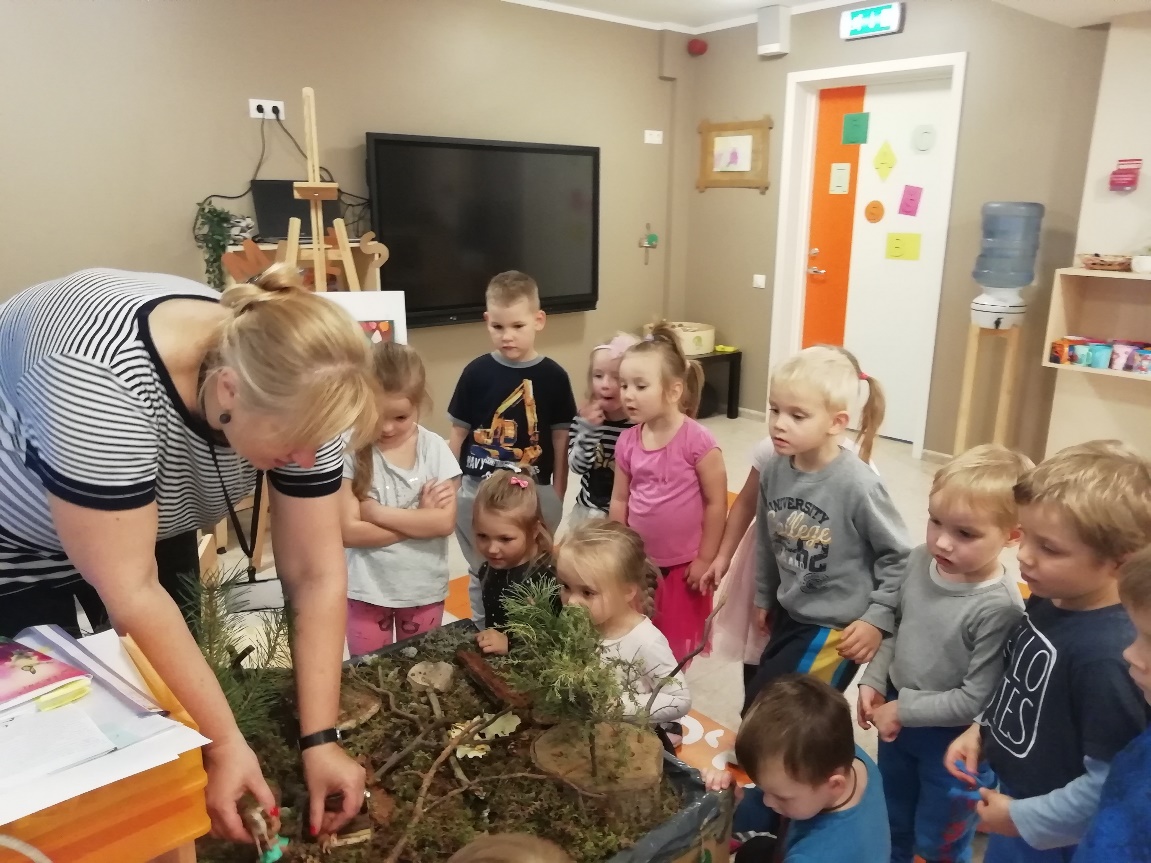 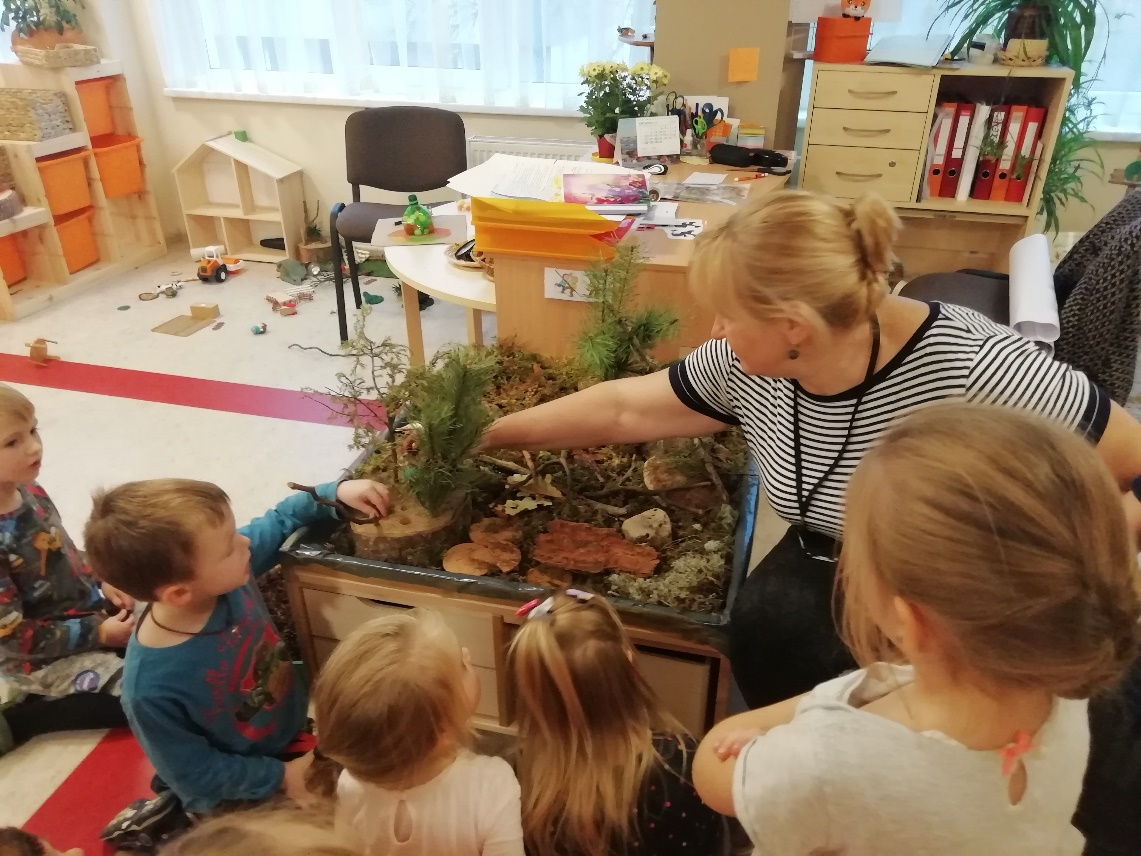 